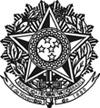 Ministério da EducaçãoSecretaria de Educação Profissional e TecnológicaInstituto Federal de Educação, Ciência e Tecnologia do Rio Grande do SulCampus CanoasANEXO III - SOLICITAÇÃO DE APROVEITAMENTO DE ESTUDOS________________________________________________________________, candidato(a) a ingresso por (  ) Transferência / (  ) para portador de Diploma,  no Curso Superior de ________________________________________________________________________ do IFRS Campus Canoas, vem requerer Aproveitamento de Estudos na(s) disciplina(s) abaixo relacionadas:Canoas, ______ de ___________________________ de 2023.Nome da disciplina cursada anteriormenteNome da disciplina no IFRS Campus CanoasDESPACHO (IFRS)